3-2-1 BridgeTopic ______________________________3 Words	a. _______________________________		3 Words 	a. ________________________________		b. _______________________________				b. ________________________________		c. _______________________________				c. ________________________________2 Questions	a. ______________________________________	2 Questions	a. _______________________________________		________________________________________			_________________________________________		b. ______________________________________			b. _______________________________________		________________________________________			_________________________________________Simile/		________________________________________	Simile/		_________________________________________Metaphor	________________________________________	Metaphor	_________________________________________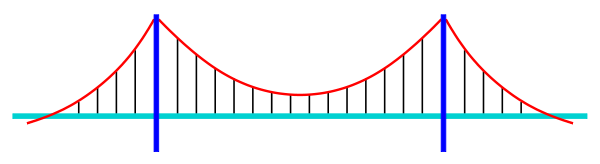 How has your thinking changed on the topic of _________________________________?